                 *2023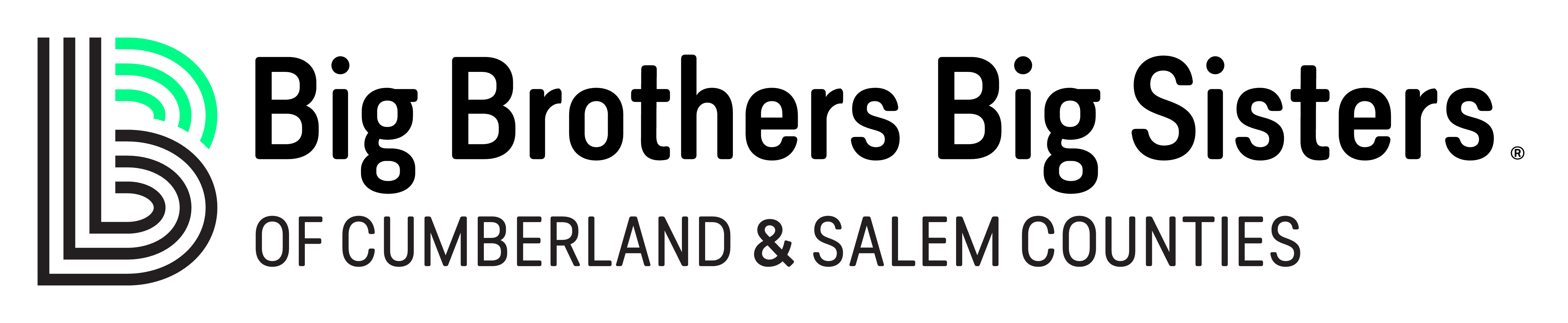 1.  I would like to become a BBBS Society Member for 5 Years:      Dream Maker $10,000.00 per year		      Magic Maker $5,000.00 per year      Memory Maker $2,500.00 per year		      Match Maker $1,500.00 per year2.  I am currently a Society Member or multi-year donor:       I am enclosing my current pledge payment.           Cash           Check          Credit Card       I will pay my next pledge payment later.       Please increase the annual amount of my multi-year pledge to $	              per year.3.  I would like to become a multi-year donor:       I pledge $ 			 for 		 year(s).			4.  I would like to give a One-Time Gift of:$ 			      						5.  I would like to give in other ways:

       Contact me about: Volunteering – Mentoring – Office Helper – Special Event Planning       Contact me about a bequest giving.       Contact me about giving with appreciated stock or property.6.  Please Print Clearly:        Payment:		Bill Me:	   Annually	Semi-Annual	    Quarterly	       My check is enclosed, payable to BBBS. Check # 		 	Cash $ 			                                                   Charge my VISA / MC / AMEX / DISC      $			      Annually	Quarterly     Monthly         #					       Exp:	    Signature:					Name: 									 Date: 																	Organization: 												Work/Home Address:											 City, State, Zip: 						Work #: 						  Home / Cell #: 				  Email Address: 						                                  	 I would like my pledge to be anonymous. 	 Please contact me, I have other thoughts to share